Домашнее задание от 28.09.19. Для всех группПродолжайте играть в муз. игру «Вопрос-ответ». Вопросы следующие:Что такое музыкальный звук? Сколько регистров на клавиатуре? Какие регистры вы знаете? Что такое октава (на клавиатуре)? Сколько октав на клавиатуре? (7 полных и одна неполная ~ 8)Где находится нота До на клавиатуре? Где находится нота Ре на клавиатуре? Где находится нота Ми на клавиатуре? Где находится первая октава? На какой линеечке пишется скрипичный ключ на нотном стане? Какое есть второе «имя» у скрипичного ключа? (Ключ Соль) Где находится нота До первой октавы на нотном стане? Где находится нота Ре первой октавы на нотном стане?Где находится нота Ми первой октавы на н. с.? Что такое длительность? Какие длительности вы знаете? (названия, а не ритмослоги, т.е. ответ — четверть и восьмая) Какими ритмослогами озвучивается каждая длительность? (нужно, чтобы ребёнок пропел с хлопком) *Уважаемые родители, огромная просьба добиваться того, чтобы ваш ребёнок уверенно и правильно отвечал на эти вопросы! Это показатель знания. Если сейчас запустите или начнете отставать, дальше вам будет гораздо сложнее, и есть риск освоить очень мало. Чем больше знаете, тем больше вероятность, что будет легче во всем остальном обучении в музыкальной школе.Нота Фа на клавиатуреЗапоминаем её расположение и играем по всей клавиатуре, произнося название вслух: нота Фа находится слева от трёх чёрных клавиш. Практическое задание с длительностямиПод длительности, написанные в приложении, придумайте и воспроизведите с хлопками 3-4 подходящих слова (существительные).Уточнение: количество слогов = количеству хлопков (кол-во длительностей). Подберите слова так, чтобы естественное звучание слова подходило к заданным длительностям. Например: МА - моч - ка, КО - шеч - ка, БА - боч - ка и т. д.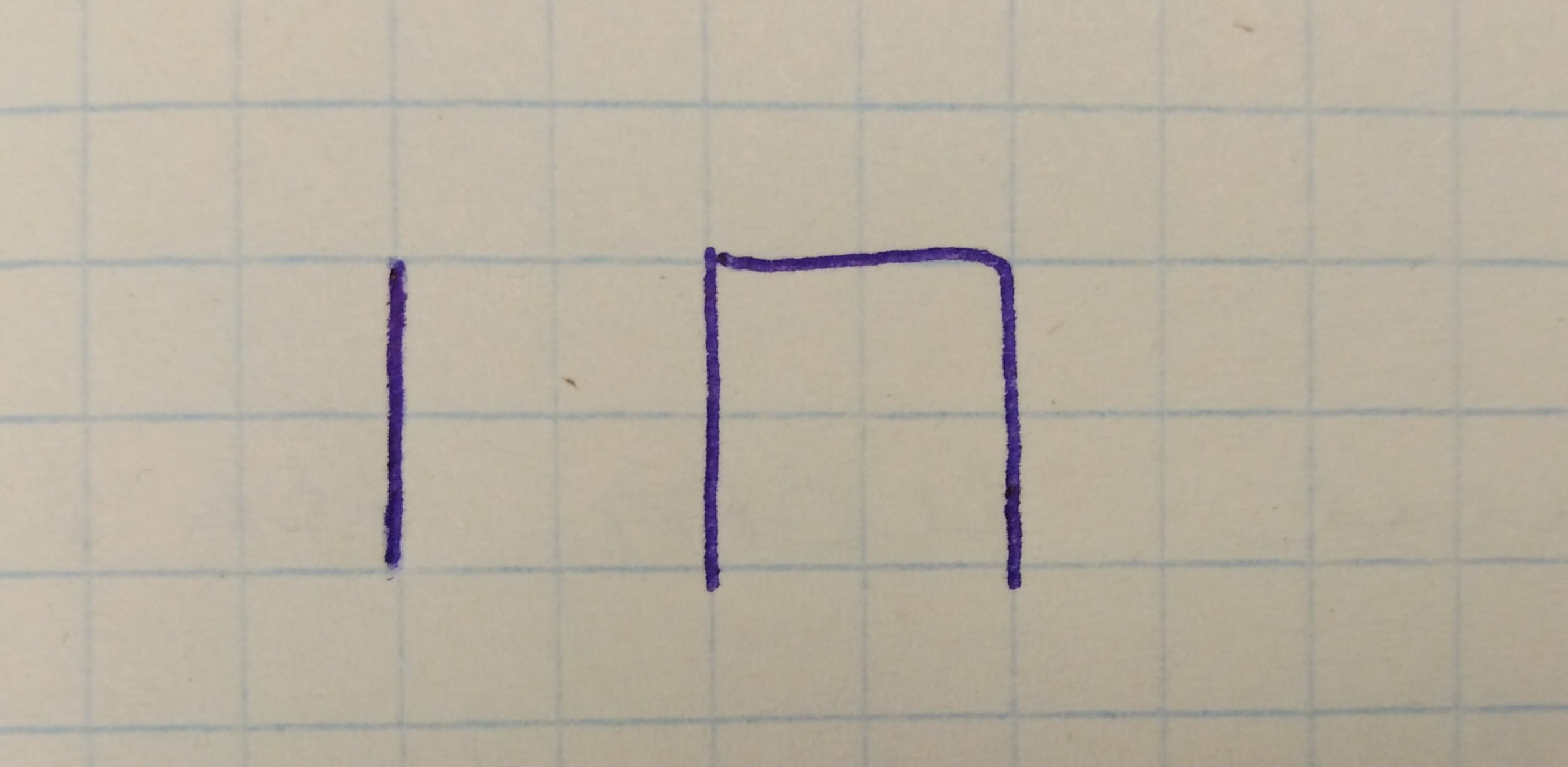 Например, слова: па - ра - ВОЗ, пе - ше - ХОД под эти длительности уже не подойдут. Значит, их не надо пока использовать.Практика на инструментеИграйте песенку «Колобок», «Котя-Коток» на нотах До, Ре, Ми, Фа первой октавы, в ритме, синхронно со словами (ритм см. прошлое дз).